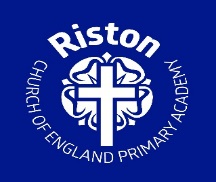 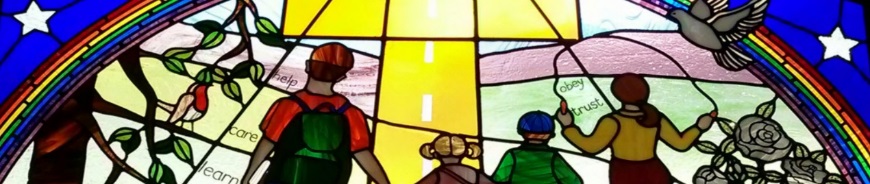 Friday 5th July 2019Dear Parents and Carers,As we approach our final week it is a chance to reflect on the fantastic work of the children and the fun we have had.  Today we have launched our mission of thankfulness and had the most fantastic worship exploring what we are all truly thankful for.  It takes a certain mind-set to be able to pause, think and reflect and turn potential negatives into positives through thankfulness.  The children were as always remarkable in their response to this and many shared how they already do this.  The examples were remarkable.We explored how they were thankful for not only possessions and people, but the understanding that they are shown from each other.  This will remain our daily focus until the end of the term.  What are we all thankful for? Please see our dates for the term ahead.  Any that are still to be confirmed I will endeavour to do so, as soon as possible.  As always I try to give as much notice as possible to enable all working parents to attend.  I understand how difficult this can be and apologise for daring to mention Christmas in dates before we have even reached the summer!  Thank you for your support throughout the year.  It really is appreciated by us all. Kind regards,Mrs S Hall Attendance and from the officeOur target is 97% for the school.  Our attendance is at 96.5% which is very close to us hitting our target. Thank you for supporting us in making sure your child is in school and ready to learn every day.  We look forward to awarding even more 100% attendance certificates at the end of the Summer Term and of course our prizes and certificate for children with 100% attendance for the whole year. Lost ClothingWe have a number of jumpers, cardigans and t-shirts with no names in the lost property box in the office.  Please can you ensure all items of clothing and possessions are named.  If your child has lost anything please do come and check in the box in the office.  We have also had a few requests from parents for people to check clothing at home, as named cardigans and jumpers have also been lost and may have been taken in error by another child.  Thank you for your support with this. A Summer Festival of MusicA big thank you to everyone who came to join us at the Summer Festival of Music.  It really was a lovely performance and showed off all the skills and talents our children have in music.  We will continue our work on singing, guitar and ukuleles next year to build on the excellent skills our children are gaining each year.  It was lovely to see children creating their own compositions at such a young age.  Sports and Clubs at RistonNext year we are pleased to announce that we will be working with the Tigers Trust to deliver additional sporting provision and expertise in school.  We will be sending updates of clubs for September before the end of term and hope to see lots of children there.  My thanks must go out to staff who give up their own time repeatedly to run their own clubs and support and arrange wider curriculum opportunities.  We are lucky to have such a great team that all go above and beyond to provide fun opportunities for the children at Riston.  Dates for your diaryMonday 8th July2.00 – school council thank you event for PTFA and all helpers.Tuesday 9th JulyY1/2 visit to The DeepWednesday 10th JulyBluebird of Happiness Theatre Production for childrenFriday 12th July 1.15pm Sports Day (16th July reserve date in the case of bad weather). Monday 15th JulyFinal payment date for the Y5/6 residential at Caythorpe Court (October 2019). Tuesday 16th July3.30 – Parent drop in. Thursday 18th July11.30 - PTFA treat for Y6 at Beverley Leisure Centre.Friday 19th July9.30 – Leavers worship at church.1.30 – Prize Giving Celebration in school.Academic year 2019 -20Tuesday 3rd September Children welcomed back to school Monday 16th September3.30 – parent drop in. 3.00 – refreshments and presentation by the school council. Friday 20th September 9.00am - KS2 Stay and Read for parents and familyFriday 27th September Macmillan Coffee Morning in school Thursday 3rd October9.30am – Harvest Festival in Church (to be confirmed)Wednesday 9th October3.05 – Parent worship Y1/2Wednesday 16th October3.05 – Parent Worship Y3/4Thursday 17th October3.30 onwards - Parents Evening Wednesday 23rd October3.00 – Parent Worship Y5/6Friday 25th October 3.30 – school closes for half term. Monday 4th NovemberSchool opens for pupils Wednesday 6th November1.00 - EYFS Stay and Play Monday 11th NovemberRemembrance Service in Church  (to be confirmed)Friday 15th NovemberTraining day – school closed for pupils. Friday 22nd November9.00 – KS1 Stay and Read for parents and familyTuesday 26th November 3.30 – parent drop in. 3.00 – refreshments and presentation by the school council.Monday 9th DecemberEYFS/KS1 dress rehearsalTuesday 10th Decemberp.m. KS2 Christmas Performance Wednesday 11th December 6.00 – KS2 Christmas PerformanceThursday 12th Decemberp.m. EYFS/KS1 Christmas Performance Thursday 19th December9.30 – Carol Service in Church (to be confirmed) Friday 20th December 3.30 – school closes for Christmas. 